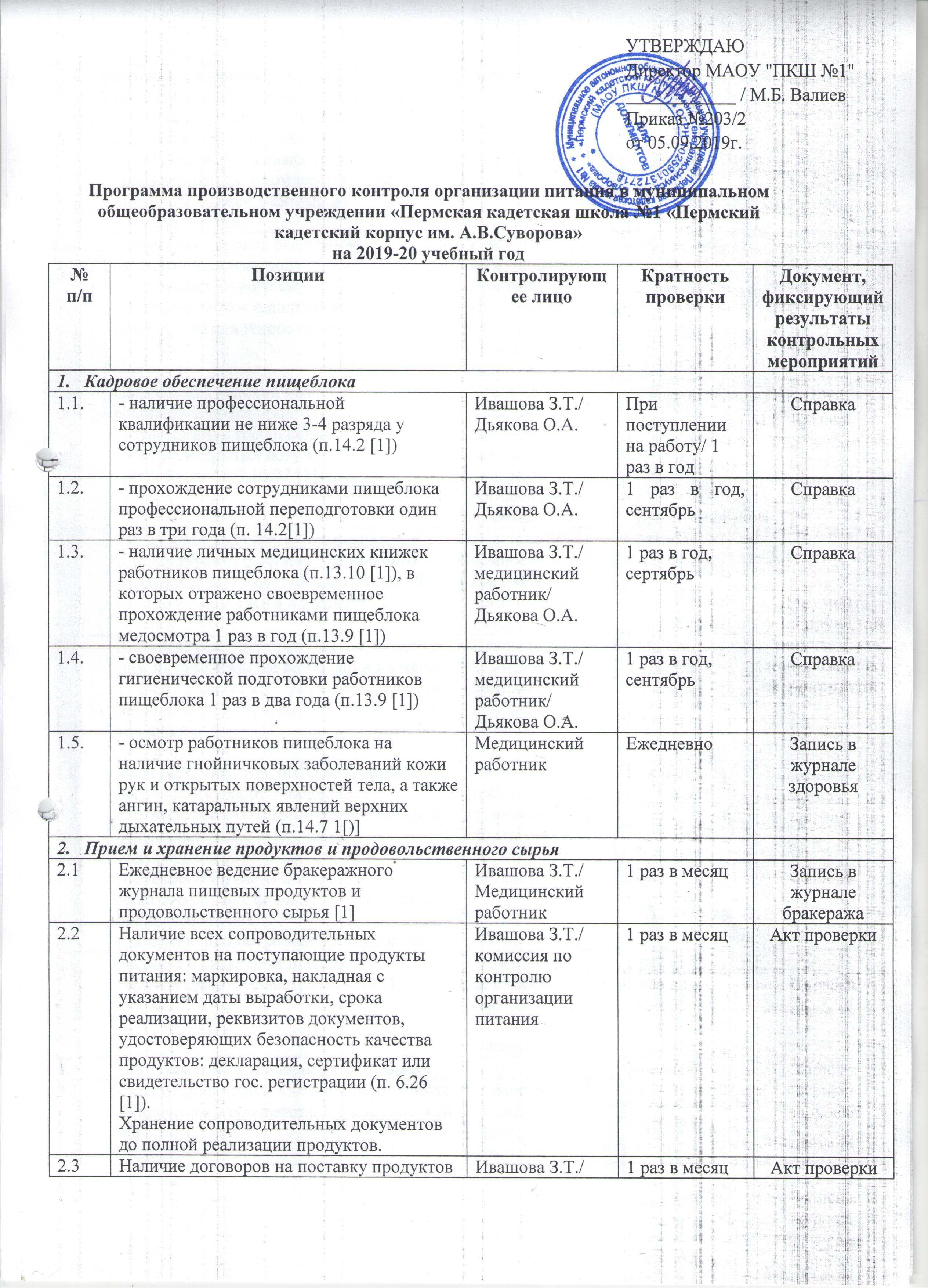 Действия по результатам проверок:Результаты проверок фиксируются в актах, подписываются проверяющим и представителем организатора питания.В соответствии с планом работы школы обсуждаются и принимаются управленческие решения, устанавливаются сроки устранения.Ссылки:[1] СанПиН 2.4.5.2409-08 Санитарно-эпидемиологические требования к организации питания обучающихся в общеобразовательных учреждениях, учреждениях начального и среднего профессионального образованияпитания, содержащих условия транспортировки, хранения, требования к качеству поставляемых продуктов, наличия сопроводительных документов.Предусмотрена поставка только полуфабрикатов, в том случае, если пищеблок должен работать на полуфабрикатах.Адутова А.М.Соблюдение сроков реализации скоропортящихся продуктов и продовольственного сырья (п. 8.29 [1]):Наличие отметки о полной реализации продукта до конечного срока реализации.Ивашова З.Т./ Медицинский работник/комиссия по контролю организации питания1 раз в месяц1 раз в месяцАкт проверки Акт проверки Соблюдение условий хранения скоропортящихся продуктов в соответствии с требованиями сопроводительных документов, маркировки (п. 2.10.27 [1])Ивашова З.Т./ медицинский работник /комиссия по контролю организации питания 1 раз в месяц1 раз в месяцАкт проверки Акт проверки Ежедневное ведение журнала контроля температурного режима холодильного оборудования. Соответствие показаний термометров записям в журнале.Ивашова З.Т./ комиссия контроля организации питания1 раз в месяц1 раз в месяцАкт проверкиАкт проверкиХранение сыпучих продуктов и овощей в таре на стеллажах на расстоянии не менее 15 см от пола (п. 2.10.27 [1]) при наличии маркировочных ярлыков промышленной упаковкиИвашова З.Т./ комиссия контроля организации питания1 раз в месяц1 раз в месяцЗаписи в журнале температурного режима холодильного оборудованияЗаписи в журнале температурного режима холодильного оборудованияНаличие продуктов, подтверждающих организацию работы пищеблока в соответствии с объемно-планировочными решениями (п.8.3 [1]): полуфабрикаты высокой степени готовности (котлеты и т.д.),мясо бескостное, фасованное весом до 3кг,овощи чищенные, рыба филе или потрошенная без головыМедицинский работник/ комиссия по контролю организации питания1 раз в месяц1 раз в месяцАкт проверкиАкт проверкиНаличие в складском помещении термометра и гигрометра (п. 4.14 [1])Ивашова З.Т./ комиссия контроля организации питания1 раз в год1 раз в годАкт проверкиАкт проверкиОборудование и инвентарь пищеблокаОборудование и инвентарь пищеблокаОборудование и инвентарь пищеблокаСоблюдение использования оборудования и инвентаря в соответствии с маркировкой [1]Ивашова З.Т./ медицинский работник/ комиссия контроля организации питания1 раз в месяц1 раз в месяцАкт проверкиАкт проверкиСистема принудительной вентиляции в рабочем состоянииИвашова З.Т./ Половникова Н.В.1 раз в год к приемке1 раз в год к приемкеАкт проверкиАкт проверкиРабота технологического и холодильного оборудования в соответствии с техническими характеристиками подтверждается актом обследования, выполненным организацией, имеющей соответствующие полномочия (п. 4.3 [1])Ивашова З.Т./ Половникова Н.В.1 раз в год к приемке1 раз в год к приемкеАкт проверкиАкт проверкиСтоловая обеспечена (п.4.7. 4.8 [1])фаянсовой, фарфоровой или  стеклянной столовой посудой без сколов и трещин из расчета: два комплекта на одно посадочное местоИвашова З.Т./ Половникова Н.В.1 раз в квартал1 раз в кварталАкт проверкиАкт проверкистоловыми приборами из нержавеющей стали из расчета: два комплекта на одно посадочное местоИвашова З.Т./ Половникова Н.В.1 раз в квартал1 раз в кварталАкт проверкиАкт проверкиОборудование моечныхОборудование моечныхОборудование моечныхИмеются инструкции по применению моющих средств, применяемых в данное время (п.5.9 [1])Ивашова З.Т./ комиссия контроля организации питания1 раз в месяц1 раз в месяцАкт проверкиАкт проверкиМеталлические ванны для мытья посуды оборудованы воздушными разрывами, душевыми насадками (п.5.9 [1])Ивашова З.Т./ Половникова Н.В.1 раз в год к приемке1 раз в год к приемкеАкт проверкиАкт проверкиИмеются стеллажи с решетчатыми полками для просушки и хранения посуды с высотой нижней полки не менее 50 см от пола (п.4.6 [1])Ивашова З.Т./ комиссия контроля организации питания1 раз в год к приемке1 раз в год к приемкеАкт проверкиАкт проверкиМочалки, щетки для мытья посуды, ветошь после обработки сушат и хранят в промаркированной таре (п. 5.16 [1])Ивашова З.Т./ комиссия контроля организации питания1 раз в месяц1 раз в месяцАкт проверкиАкт проверкиПищевые отходы собирают в промаркированные емкости с крышками, которые очищаются при их заполнении не более чем на 2/3 (п. 5.20 [1])Ивашова З.Т./ комиссия контроля организации питания1 раз в месяц1 раз в месяцАкт проверкиАкт проверкиСанитарное состояние пищеблокаКухня и подсобные помещения содержатся в порядке и чистоте (п. 5.1 [1])Ивашова З.Т./ комиссия по контролю организации питанияЕжедневноЕжедневноСправка один раз в четвертьСправка один раз в четвертьОбработка технологического оборудования проводится по мере его загрязнения (п. 5.14 [1])Ивашова З.Т./ комиссия по контролю организации питания Медицинский работникЕжедневноЕжедневноСправка один раз в четвертьСправка один раз в четвертьСоблюдается график проведения генеральных уборок (п. 5.18 [1])Ивашова З.Т./ Половникова Н.В.1 раз в месяц1 раз в месяцАкт проверкиАкт проверкиЗаключен договор на проведение дезинсекции, дератизации (п.2.2.13 [2]),работы по дезинсекции, дератизации проводятся (п. 5.23 [1])Ивашова З.Т./ Половникова Н.В.1 раз в квартал1 раз в кварталСправка 1 раз в четвертьСправка 1 раз в четвертьУборочный инвентарь промаркирован и хранится в специально отведенном месте (п.5.21, 5.22 [1])Ивашова З.Т./ комиссия по контролю организации питания1 раз в месяц1 раз в месяцсправка 1 раз в четвертьсправка 1 раз в четвертьРабочая одежда сотрудников пищеблока содержится в чистоте и порядке.Наличие достаточного количества комплектов рабочей одеждыИвашова З.Т./ комиссия по контролю организации питания1 раз в квартал1 раз в кварталсправка 1 раз в четвертьсправка 1 раз в четвертьРацион питанияНаличие  примерного 10-дневного меню, согласованного с Управлением Роспотребнадзора по Пермскому краю не позднее 01 октября 2008г., согласованное руководителем Учреждения(п. 6.5 [1])комиссия по контролю организации питания1 раз в год1 раз в годАкт проверкиАкт проверкиНаличие экспертного заключения Управления Роспотребнадзора по Пермскому краю на примерное 10-дневное меню. Согласно заключению отсутствуют отклонения от приложения 3 [1]комиссия по контролю организации питанияПредоставляется 3-х разовое питание (п. 6.8 [1])комиссия по контролю организации питания1 раз в год1 раз в годАкт проверкиАкт проверкиБлюда меню соответствую т примерному 10-дневному меню (п.6.22 [1])Бракеражная комиссия2 раза в месяц2 раза в месяцСправка 1 раз в четвертьСправка 1 раз в четвертьЗавтрак состоит из закуски, горячего блюда, напитка (п. 6.18 [1])Бракеражная комиссияЕжедневноЕжедневноСправка 1 раз в четвертьСправка 1 раз в четвертьОбед состоит из закуски, первого блюда, второго блюда, напитка (п. 6.19 [1])Бракеражная комиссияЕжедневноЕжедневноСправка 1 раз в четвертьСправка 1 раз в четвертьВыходы блюд соответствуют приложению 3[1]Бракеражная комиссияЕжедневно Ежедневно Справка 1 раз в четвертьСправка 1 раз в четвертьНаличие технологических карт для всех блюд, представленных в меню (п.6.11 [1])Ивашова З.Т.ЕжедневноЕжедневноСправка 1 раз в четвертьСправка 1 раз в четвертьОсуществление контроля правильности закладки продуктов, что подтверждается записями в соответствующем журнале (п. 14.4 [1])Медицинский работник1 раз в неделю1 раз в неделюСправка 1 раз в четвертьСправка 1 раз в четвертьВедение бракеражного журнала результатов оценки готовых блюд:(п.14.6 [1])Бракеражная комиссияЕжедневноЕжедневноЗаписи в бракеражном журналеЗаписи в бракеражном журналеВыдача готовой пищи допускается только после снятия пробы,срок реализации готового блюда после снятия пробы не более 2-х часов, (п.14.6 [1])Медицинский работникЕжедневноЕжедневноСправка 1 раз в месяцСправка 1 раз в месяцОсуществление контрольного взвешивания выхода порционных блюд (п.14.6 [1])Медицинский работник/ комиссия по контролю организации питания1 раз в месяц1 раз в месяцАкт проверкиАкт проверкиОбеспечивается хранение суточных проб в стеклянной посуде с крышками в специальном холодильнике в течение 48ч при температуре +2, +6 градусов (п. 2.10.24)Медицинский работникЕжедневноЕжедневноСправка 1 раз в четвертьСправка 1 раз в четвертьВ дополнительном питании отсутствуют продукты, запрещенные в детском питании (п. 6.31 [1]):Карамель, газированные напитки, непакетированные соки, салаты с майонезом, кондитерские изделия с кремомБракеражная комиссияКомиссия по контролю организации питанияЕжедневно1 раз в четвертьЕжедневно1 раз в четвертьСправка 1 раз в четвертьСправка 1 раз в четвертьПроведение дополнительной витаминизация (С-витаминизация или инстантные витаминизированные напитки)Комиссия по контролю организации питания1 раз в месяц1 раз в месяцЗаписи в журнале проведения витаминизациитретьих и сладких блюдЗаписи в журнале проведения витаминизациитретьих и сладких блюдПроведение визуальных и лабораторных проверок учреждениями РоспотребнадзораПроведение визуальных и лабораторных проверок учреждениями РоспотребнадзораПроведение визуальных и лабораторных проверок учреждениями РоспотребнадзораПроведение визуальных и лабораторных проверок учреждениями РоспотребнадзораПроведение визуальных и лабораторных проверок учреждениями РоспотребнадзораПроведение визуальных и лабораторных проверок учреждениями РоспотребнадзораИмеется договор с учреждениями Роспотребнадзора о проведении лабораторных и визуальных проверокИвашова З.Т./ Половникова Н.В.1 раз в год1 раз в годИмеются акты по результатам проведения лабораторно- инструментальных исследований:- микробиологические исследования проб готовых блюд – 1 раз в квартал;- калорийность, выходы и соответствие;- химического состава блюд в рецептуре – 1 раз в год;- микробиологическое исследование смывов на наличие санитарно-показательной микрофлоры (БГКП) – 2 раза в год;- питьевая вода на соответствие требованиям по химическим и микробиологическим свойствам – 2 раза в год (п. 14.12, приложение 12 [1], пункт 2.3.14[2])Ивашова З.Т./ Половникова Н.В.В соответствии с программойВ соответствии с программойСправка 1 раз в четвертьСправка 1 раз в четвертьИмеются акты о проведении визуальных проверокИвашова З.Т./ Половникова Н.В.2 раза в год2 раза в годАкт проверкиАкт проверкиОбеспечение питьевого режимаОбеспечивается питьевой режим в соответствии с требованиями (Гл.X  [1])Половникова Н.В.ЕжедневноЕжедневноСправка 1 раз в четвертьСправка 1 раз в четвертьИспользование бутилированной воды или питьевых фонтанчиков (п.10.2 [1])Обеспечение свободного доступа к питьевой воде в течение учебного дня (п.10.3 [1])Обеспечение достаточного количества чистой посуды (п.10.5 [1])Наличие промаркированных подносов для чистой и использованной посуды (п.10.5 [1])Имеются документы, подтверждающие качество и безопасность бутилированной воды/ воды из фонтанчиковМедицинский работник/ Половникова Н.В.1 раз в квартал1 раз в кварталСправка 1 раз в четвертьСправка 1 раз в четверть